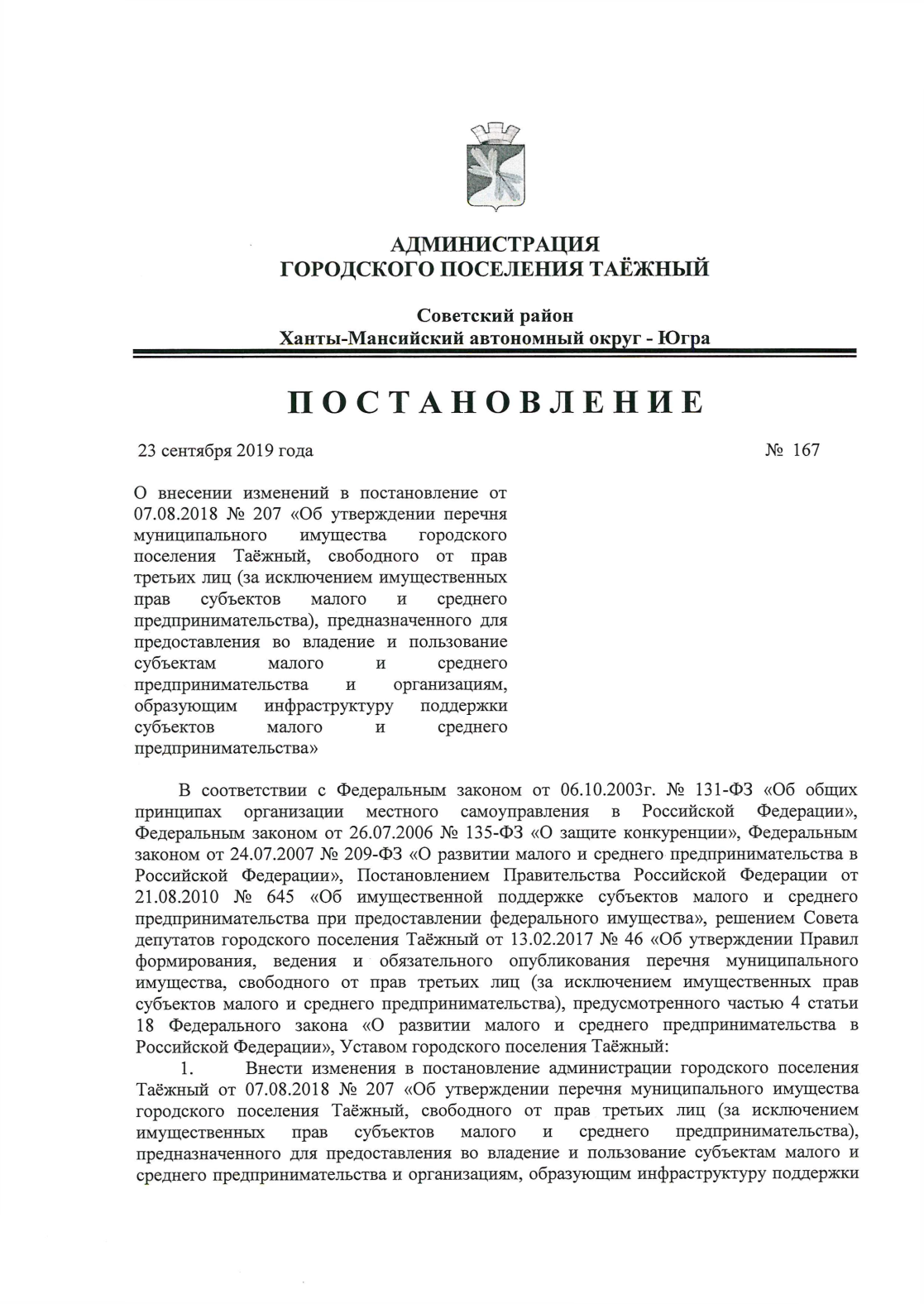 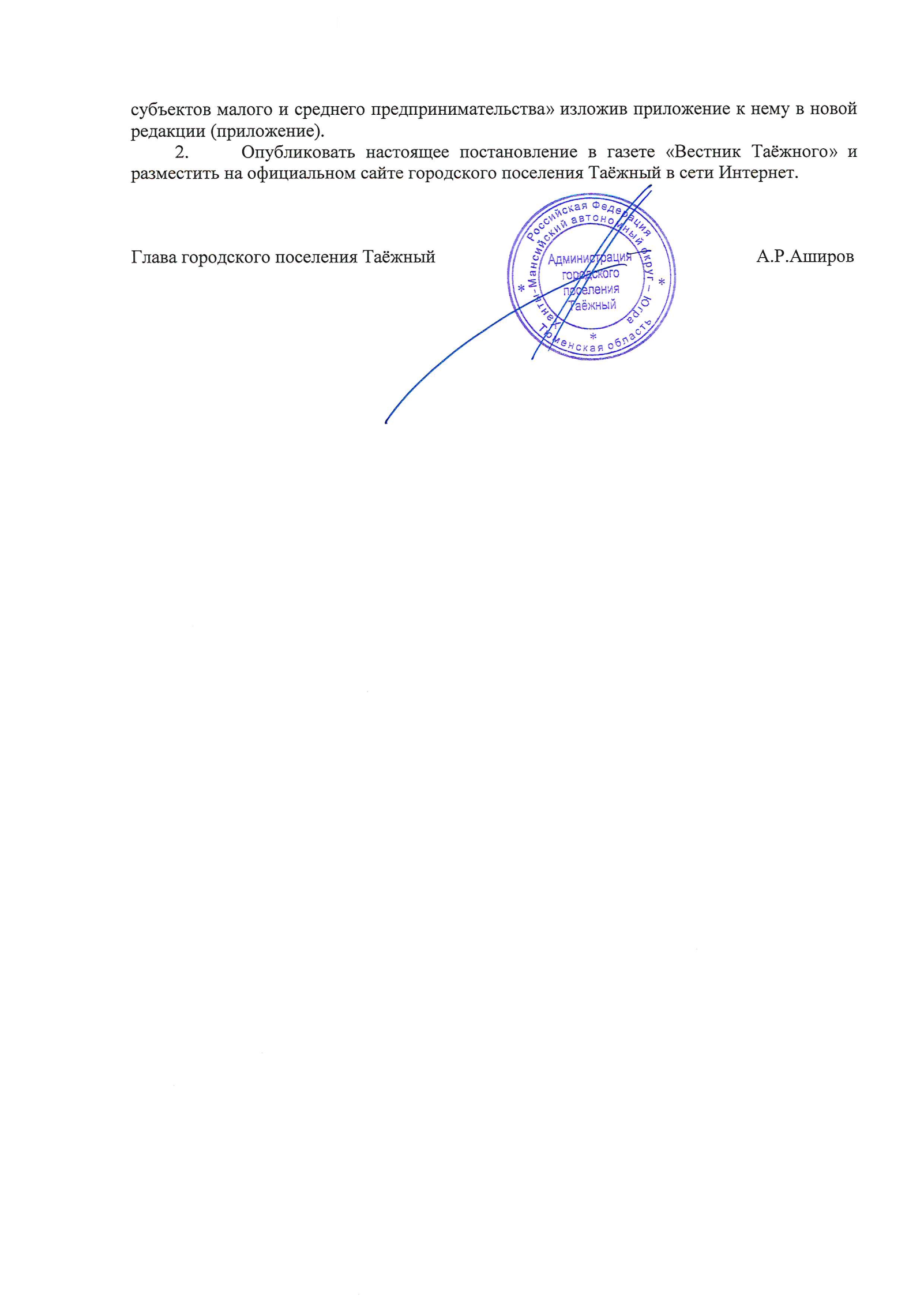 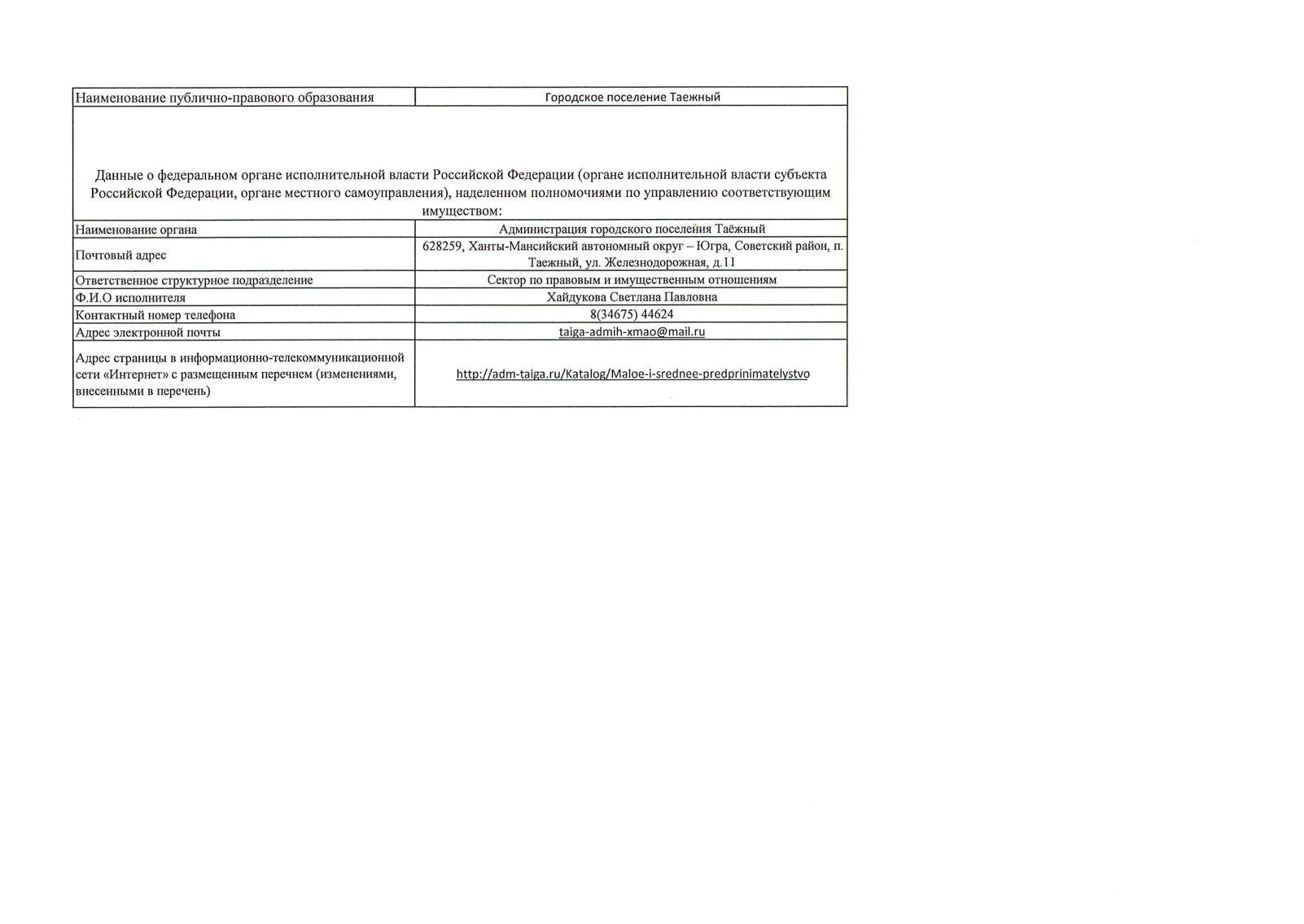 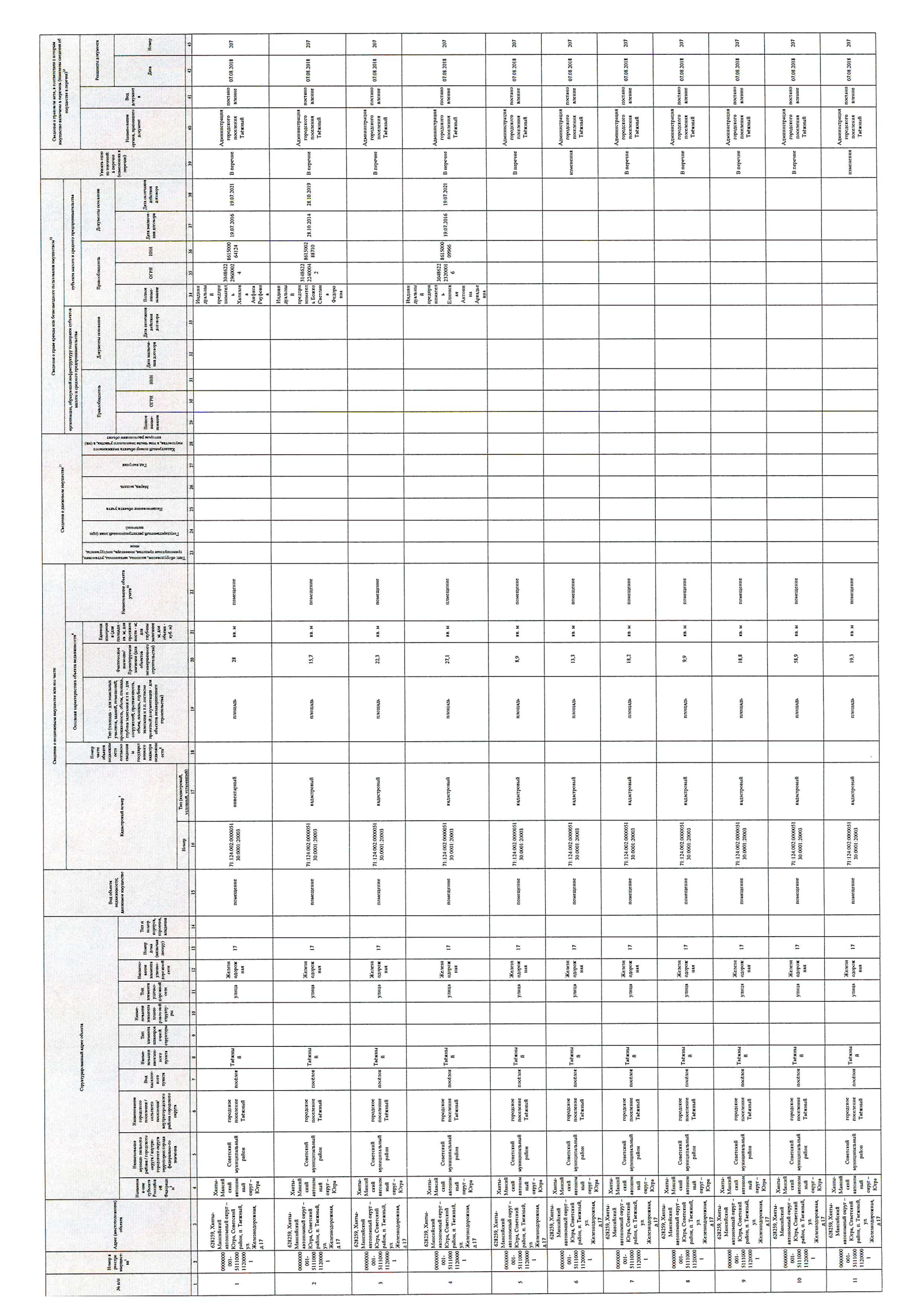 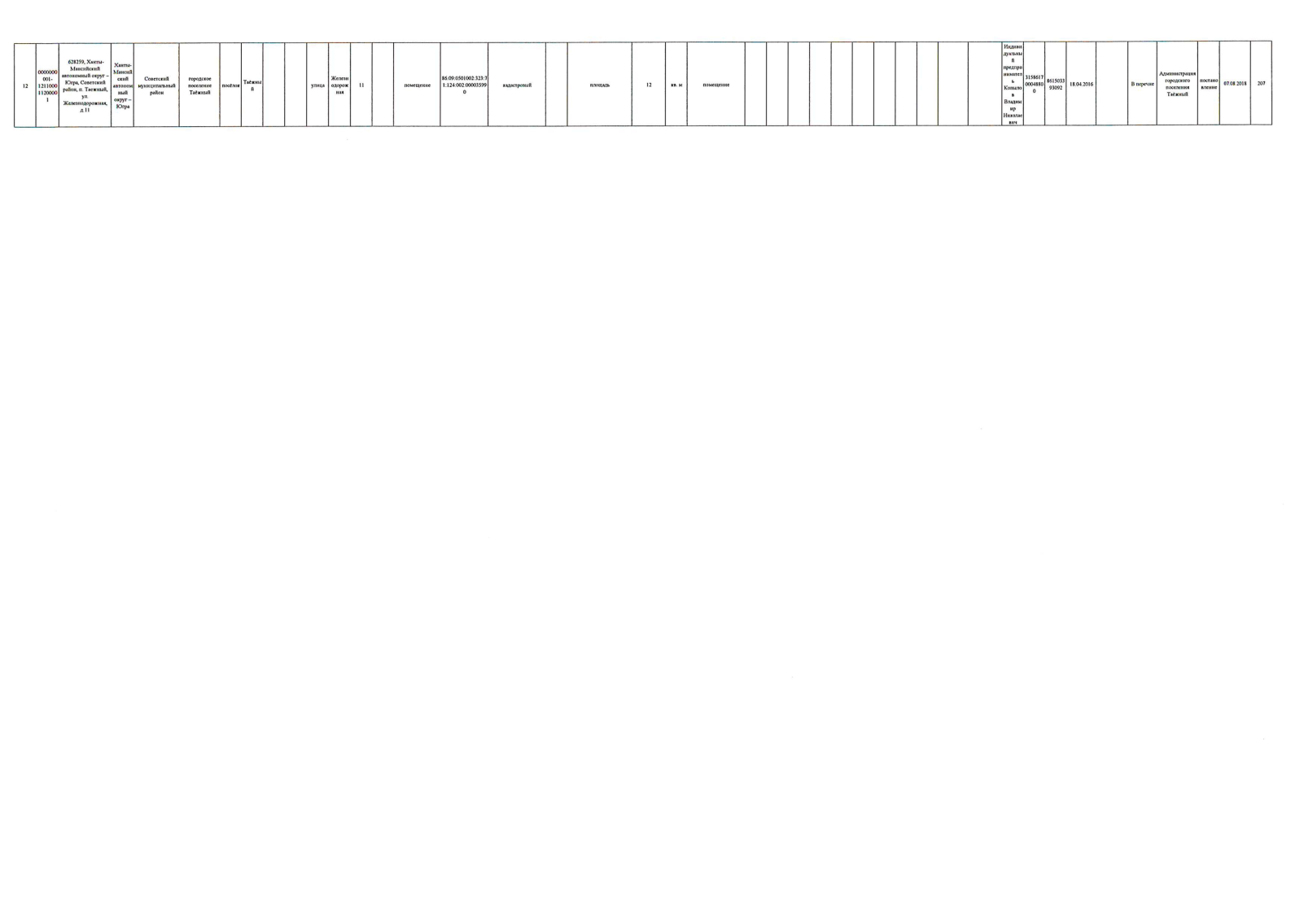 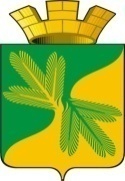 МУНИЦИПАЛЬНОЕ СРЕДСТВО МАССОВОЙ ИНФОРМАЦИИ ОРГАНОВ МЕСТНОГО САМОУПРАВЛЕНИЯГОРОДСКОГО ПОСЕЛЕНИЯ ТАЁЖНЫЙОФИЦИАЛЬНО:ОФИЦИАЛЬНЫМ ОПУБЛИКОВАНИЕМ МУНИЦИПАЛЬНЫХ ПРАВОВЫХ АКТОВ ЯВЛЯЕТСЯ ИХ ОПУБЛИКОВАНИЕ В ГАЗЕТЕ  «ВЕСТНИК ТАЁЖНОГО СТАТЬЯ 35 ПУНКТ 3 УСТАВА ГОРОДСКОГОПОСЕЛЕНИЯ ТАЁЖНЫЙ